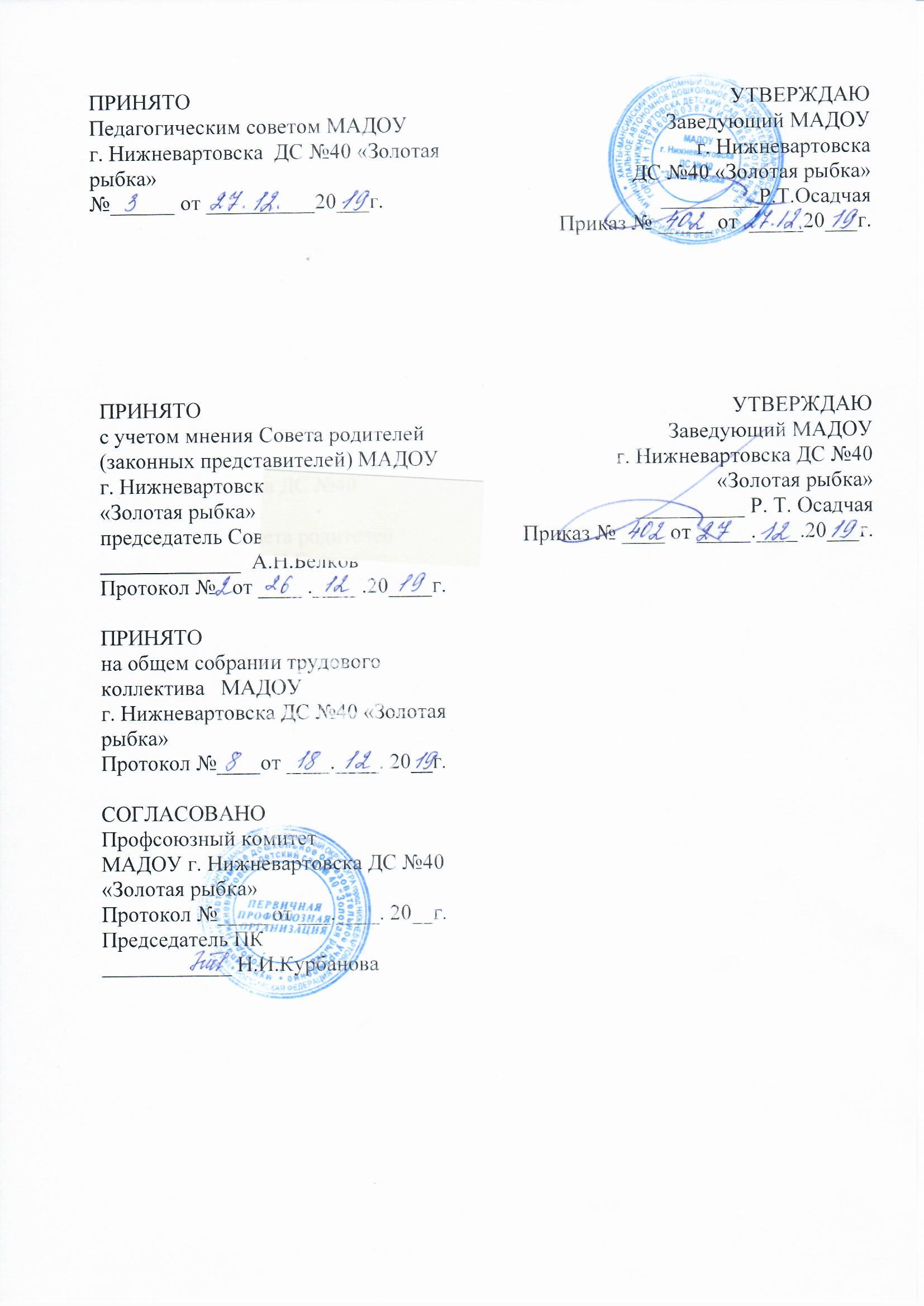 ПОЛОЖЕНИЕоб общем собрании (конференции) работников МАДОУ Г. НИЖНЕВАРТОВСКА ДС №40 «ЗОЛОТАЯ РЫБКА»1.Общие положения1.1.Положение об общем собрании (конференции) работников автономного образовательного учреждения (далее - Положение) разработано в соответствии с п.4. ст. 26 Федерального закона от 29.12.2012 № 273-ФЗ «Об образовании в Российской Федерации», уставом МАДОУ и регламентирует деятельность общего собрания (конференции)  работников автономного учреждения.1.2. Общее собрание (конференции) работников автономного учреждения (далее – Общее собрание (конференция) является высшим коллегиальным органом управления МАДОУ.2.  Цель Общего собрания (конференции)2.1. Цель: общее руководство организацией в соответствии с учредительными, программными документами и локальными актами.3. Компетенция Общего собрания (конференции)3.1. Общее собрание (конференция) работников автономного учреждения направлена на решение следующих вопросов:- о необходимости заключения с администрацией автономного учреждения коллективного договора, рассматривает  и принимает его проект;- о создании комиссии по урегулированию споров между участниками образовательных отношений и избрание его членов;- о рассмотрении и утверждении кандидатуры работников на награждения;- о делегировании представителя работников автономного учреждения в наблюдательный совет автономного учреждения;- об организации образовательного процесса и финансово-хозяйственной деятельности МАДОУ на высоком качественном уровне;- определение перспективных направлений функционирования и развития МАДОУ;- о привлечение общественности к решению вопросов развития ДОУ;- о создании оптимальных условий для осуществления образовательного процесса, развивающей и досуговой  деятельности;- о внесении предложений по охране и безопасности условий образовательного процесса и трудовой деятельности, охраны и укрепления жизни и здоровья обучающихся  работников МАДОУ;- о внесении предложений по формированию фонда заработной  оплаты труда, порядка симулирования труда работников МАДОУ;- о внесении предложений о поощрении работников МАДОУ;- другие функции по вопросам, относящимся к улучшению и оптимизации деятельности МАДОУ, повышению качества оказываемых образовательных услуг.- заслушивание публичного доклада руководителя МАДОУ, его обсуждение;- принятие локальных актов МАДОУ согласно Уставу МАДОУ;- участие в обсуждении и принятии Коллективного договора и дополнительных соглашений к нему, принимает Положение о системе оплаты труда работников.4. Организация деятельности Общего собрания (конференции)4.1. В состав Общего собрания (конференции) входят все работники МАДОУ.4.2. На заседание Общего собрания (конференции) могут быть приглашены  представители Учредителя, общественных организаций, органов муниципального и государственного управления, Лица, приглашенные на собрание, пользуются правом совещательного голоса, могут вносить предложения и заявления, принимать участие в обсуждении вопросов, находящихся в их компетенции.4.3. Председатель Общего собрания (конференции):- организует деятельность Общего собрания (конференции);- информирует членов собрания о предстоящем заседании не менее чем  за 3 дня до его проведения;- организует подготовку и проведение заседания;- определяет повестку дня;- контролирует выполнение решений.4.4. Общее собрание (конференция) работников собирается не реже 1 раза в год.4.5. Решения Общего собрания (конференции) принимаются простым большинством голосов.4.7. Решения Общего собрания (конференции):- являются правомочными, если на нем присутствует не менее 2/3 его работников;- считаются принятыми, если за них проголосовало не менее 2/3 присутствующих;- после принятия носят рекомендательный характер, а после утверждения руководителем учреждения становятся обязательными для исполнения.5. Ответственность Общего собрания (конференции)5.1. Общее собрание (конференция) работников образовательного учреждения несет ответственность:- за выполнение, выполнение не в полном объеме или невыполнение закрепленных за ним задач;- за соответствие принимаемых решений законодательству Российской Федерации, подзаконным нормативным правовым актам, уставу МАДОУ.6. Делопроизводство Общего собрания (конференции)5.1. Заседания Общего собрания (конференции) оформляются протоколом.5.2. В протоколе  Общего собрания (конференции) фиксируются:- дата проведения заседания;- количество присутствующих (отсутствующих);- приглашенные (ФИО, должность);- повестка дня;- ход обсуждения вопросов, выносимых на заседание;- предложения, рекомендации и замечания членов трудового коллектива и   приглашенных лиц;- решение.5.3.Протоколы Общего собрания (конференции) подписываются председателем и секретарем общего собрания.5.4. Нумерация протоколов Общего собрания (конференции) ведется от начала календарного года.5.5.Документация Общего собрания (конференции) работников автономного учреждения хранится в делах учреждения (постоянно) и передается по акту (при смене руководителя) передачей в архив.7. Заключительные положения Общего собрания (конференции)7.1.Изменения и дополнения в настоящее Положение вносятся Общим собранием (конференцией) и принимаются на его заседании.7.2. Положение действует до принятия нового, утвержденного на Общем собрании (конференции) работников МАДОУ в установленном порядке.